FEDERAL GOVERNMENT OF SOMALIA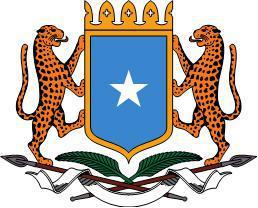 SOMALIA NATIONAL BUREAU OF STATISTICS SOMALI INTEGRATED STATISTICS AND ECONOMIC PLANNING CAPACITY BUILDING PROJECT (SISEPCBP)REQUEST FOR EXPRESSION OF INTEREST (REOI)Individual Selection of ConsultantCountry: Federal Government of SomaliaName of the Project: Somali Integrated Statistics and Economic Planning Capacity Building Project (SISEPCBP)Consulting Service: Consultancy to conduct administrative data profiling in the selected key MDAs at Federal levelIndividual/Firm: IndividualDuty Station: MogadishuDeadline: 28th November 2021Ref No.  SO-MOPIED-245439-CS-INDV1. BACKGROUND OF THE PROJECTThe Federal Government of Somalia (FGS), through Somalia National Statistics (SNBS), has received a grant from the International Development Association (IDA) to implement the Somali Integrated Statistics and Economic Capacity Building (SISEPCB) Project.  The proposed project aims at strengthening the country’s national statistics system, the monitoring and evaluation (M&E) system, and improving programming and analytical capacity of the government’s macroeconomics and fiscal programming agencies to enable them to regularly assess, analyze and improve their public policies and programs performance and results. More specifically, the project aims at: (1) Strengthening the national statistics system; (2) Strengthening monitoring and evaluation capacity; and (3) Building economic policy analysis and economic planning capacity. The proposed project will be funded jointly by the World Bank and other development partners.The SNBS is making efforts to strengthen the country’s national statistical system (NSS). The National Statistical System (NSS) in Somalia is decentralized with many institutions/agencies collecting/compiling statistical data and information. In order to rationalize the development of the NSS, the FGS, through the Statistics Act 2020, has mandated SNBS to play a leading role in the coordination of statistical activities within NSS. In its effort to initiate and ensure effective planning and filling NDP9 data gap, the SNBS would like to conduct administrative data profiling in the selected key MDAs at Federal level. 2.  Responsibilities: The main objective of the assignment are four-fold: (a) to profile, map, and assess data obtained from the FGS administrative sources for use in compilation of official statistics needed by the institution’s policy an decision making; (b) provide data and information needed by SNBS to improve the compilation of  its national accounts system and  other macroeconomic statistics indicators required for policy formulation and decision making (c) To enable SNBS use the results of the exercise to strengthen or improve the Statistical Register of Business establishments (SRB) that  will be designed and developed during the implementation of the first phase of IBES; and (d) to be used as input to the on-going revision of the SNBS Data Dissemination Policy Framework, which when completed, will influence the right of access to administrative data for statistical purposes.The detailed Terms of Reference (ToR) for the assignment can be found at the following website:   www.nbs.gov.so  and link https://www.nbs.gov.so/vacancies/ or can be provided upon submission of application in person or by e-mail. The e-mail address is provided below.3. Selection Criteria: The selection shall be based on qualification, experience and skills of the candidate and followed by an interview. The qualifications, experience and competencies include:At least a Master’s Degree in Economics or Statistics with strong background in Socio-Economic Data Analysis, and Development Policy Formulation, Planning, and M&E. At least 10 years of professional experience in socio-economic research, policy formulation, and development planning. Work experience in national statistical agencies is an advantage.Have adequate working knowledge of the conceptual framework of the UN’s System Accounts National Accounts (SNA), including the International Standard Industrial Classification of All Economic Activities (ISIC), Revision 4 broad structure.Language skills: Ability to communicate fluently in English.Good and demonstrated capacity for organization, management with excellent reporting and coordination skills are required. Ability to work effectively with a range of statistics unit in MDAs and development partners. Adequate knowledge of use of administrative data in compilation, analysis, and presentation of national accounts and macroeconomic statistics.4. REPORTINGThe consultant will report directly to the Director General of SNBS. 5. TIMING Duration of Assignment:The proposed timeframe for the assignment is 90 working days that covers developing Guidelines and templates for transferring administrative data sources into social and economic statistics;written report assistance on provided to staff of selected MDAs institutions to improve and maintain database for administrative data. written report on trained SNBS staff in using International Standards for Industrial Classification codes. Must document challenges and opportunities faced by SNBS and the selected MDAs in administrative data recording management. Provide suggestions on how the results of this exercise could be used to improve and strengthen the existing draft of the SNBS Data Dissemination Policy.The Somalia National Bureau of Statistics now invites eligible Individual Consultants to indicate their interest in providing the above-mentioned services. Interested consultants must provide information indicating that they are qualified to perform the Services and furnish the Curriculum Vitae (CV). 6. SUBMISSION REQUIREMENTSThe attention of interested Consultants is drawn to paragraphs 3.14, 3.16 and 3.17 of the World Bank’s Procurement Regulations for IPF Borrowers: Procurement in Investment Financing - Goods, Works, Non-Consulting and Consulting Services dated July 2016 and revised in November 2017, August 2018, and November 2020 (“Procurement Regulations”), setting forth the World Bank’s policy on conflict of interest. A Consultant will be selected in accordance with the Individual Consultant Selection method set out in the World Bank’s Procurement Regulations. Interested Consultants may obtain further information at the address provided below during office hours from 9:00am to 4:00pm Mogadishu time (Excluding public holidays). Expressions of interest (EOI) should be delivered by email or in-person in a written form in three (3) hard copies (if not by e-mail) to the address below by November 28, 2021 at 16:00 hours and should be marked “Expressions of interest for the administrative data profiling” as subject line.Attention; Project Implementation UnitSISEPCB ProjectSomalia National Bureau of StatisticsFederal Government of SomaliaAfgoi RoadMogadishu, SomaliaEmail Address:  piu@nbs.gov.so  